Grilla de puntajes para la selección del cargo de JTP para el área de Didáctica gral y Problemática educativaFecha: 25/03/2021Firma jurados: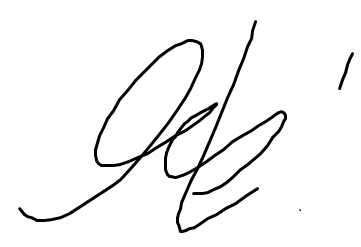 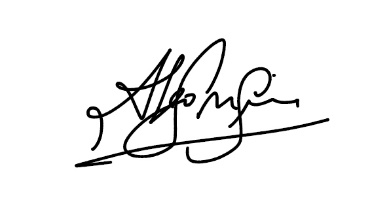 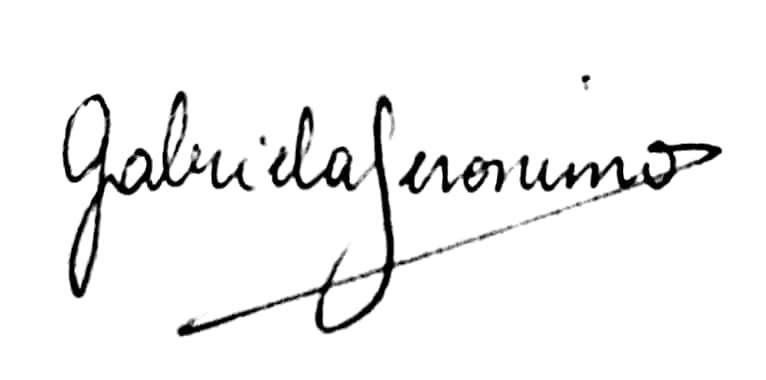 Débora Schneider        Alejandro Gangui               Gabriela Jeronimo21.113.869                   16.912.776                         25.201.282Orden/ítemPuntaje Máximo1. Prueba de Oposición402. Antecedentes Docentes203. Antecedente Científicos153. Antecedente Profesionales154. Antecedente de Extensión54. Otros antecedentes5